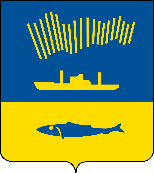 АДМИНИСТРАЦИЯ ГОРОДА МУРМАНСКАП О С Т А Н О В Л Е Н И Е__________							                                           № ____О внесении изменений в постановление администрации города Мурманска от 22.06.2018 № 1907 «Об утверждении Порядка предоставления субсидии некоммерческим организациям на проведение капитального ремонта общего имущества в многоквартирных домах, расположенных на территории муниципального образования город Мурманск»В соответствии с п. 2 ст. 78.1 Бюджетного кодекса Российской Федерации, Жилищным кодексом Российской Федерации, Федеральным законом от 06.10.2003 № 131-ФЗ «Об общих принципах организации местного самоуправления в Российской Федерации», Законом Мурманской области        от 24.06.2013 № 1629-01-ЗМО «Об отдельных вопросах организации и проведения капитального ремонта общего имущества в многоквартирных домах, расположенных на территории Мурманской области», постановлением Правительства Российской Федерации от 07.05.2017 № 541 «Об общих требованиях к нормативным правовым актам, муниципальным правовым актам, регулирующим предоставление субсидий некоммерческим организациям, не являющимся государственными (муниципальными) учреждениями», в целях реализации мероприятий Региональной программы капитального ремонта общего имущества в многоквартирных домах, расположенных на территории Мурманской области, на 2014-2043 годы, утвержденной постановлением Правительства Мурманской области от 31.03.2014 № 168-ПП,                                                                       п о с т а н о в л я ю:1. Внести в постановление администрации города Мурманска от 22.06.2018 № 1907 «Об утверждении Порядка предоставления субсидии некоммерческим организациям на проведение капитального ремонта общего имущества в многоквартирных домах, расположенных на территории муниципального образования город Мурманск» следующие изменения:- в наименовании и по тексту постановления слова «на проведение капитального ремонта» заменить словами «на финансовое обеспечение выполнения работ по капитальному ремонту».2. Внести изменения в приложение к постановлению администрации города Мурманска от 22.06.2018 № 1907 «Об утверждении Порядка предоставления субсидии некоммерческим организациям на проведение капитального ремонта общего имущества в многоквартирных домах, расположенных на территории муниципального образования город Мурманск», изложив его в новой редакции согласно приложению к настоящему постановлению.3. Отделу информационно - технического обеспечения и защиты информации администрации города Мурманска (Кузьмин А.Н.) разместить настоящее постановление с приложением на официальном сайте администрации города Мурманска в сети Интернет.4. Редакции газеты «Вечерний Мурманск» (Хабаров В.А.) опубликовать настоящее постановление с приложением.5. Настоящее постановление вступает в силу со дня официального опубликования.6. Контроль за выполнением настоящего постановления возложить на заместителя главы администрации города Мурманска Доцник В.А.Глава администрации города Мурманска               			                                            А.И. Сысоев